від 09 грудня 2022  рокуПро передачу Підприємства Новоград-Волинська центральна міськрайонна аптека №217 зі спільної комунальної власності територіальних громад району в комунальну власність Новоград-Волинської територіальної громадиКеруючись ст.ст. 43, 60 Закону України “Про місцеве самоврядування в Україні”, враховуючи протокол №1 комісії з питань приймання передачі матеріальних цінностей Підприємства Новоград-Волинська центральна міськрайонна аптека №217 від 29 листопада 2022, рішення Новоград-Волинської міської ради від 15.09.2022 №610 «Про надання згоди на прийняття Підприємства Новоград-Волинська центральна міськрайонна аптека №217», рекомендацій постійної комісії з питань бюджету, соціально-економічного розвитку, комунальної власності, транспорту та зв’язку,  районна радаВИРІШИЛА:Передати  Підприємство Новоград-Волинська центральна міськрайонна аптека № 217  (код ЄДРПОУ  04592486) з наявною штатною чисельністю працівників, що є об’єктом спільної комунальної власності територіальних громад Новоград-Волинського району та комунальною власністю  Новоград-Волинської міської територіальної громади зі спільної комунальної власності територіальних громад Новоград-Волинського району в комунальну власність Новоград-Волинської міської територіальної громади.Новоград-Волинській  районній раді вийти зі складу засновників                Підприємства Новоград-Волинська центральна міськрайонна аптека № 217, передати Новоград-Волинській міській раді усі повноваження, права та обов’язки вищезазначеної юридичної особи.Новоград-Волинський міській раді передати безоплатно в комунальну власність  Городницької, Брониківської, Піщівської, Стриївської, Ярунської територіальних громад майно Підприємства Новоград-Волинська центральна міськрайонна аптека №217,  яке знаходиться на їх території та є об’єктом спільної комунальної власності територіальних громад Новоград-Волинського району та комунальною власністю Новоград- Волинської міської ради.Затвердити акт приймання-передачі майна (додається).Голова районної ради                               Артур ЗАГРИВИЙ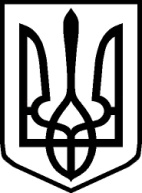 УКРАЇНАУКРАЇНАНОВОГРАД-ВОЛИНСЬКА РАЙОННА РАДАНОВОГРАД-ВОЛИНСЬКА РАЙОННА РАДАЖИТОМИРСЬКОЇ ОБЛАСТІЖИТОМИРСЬКОЇ ОБЛАСТІР І Ш Е Н Н ЯР І Ш Е Н Н ЯЧотирнадцята  сесія                         VІІІ  скликання